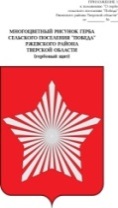 АДМИНИСТРАЦИЯ МУНИЦИПАЛЬНОГО ОБРАЗОВАНИЯСЕЛЬСКОЕ ПОСЕЛЕНИЕ «ПОБЕДА»РЖЕВСКОГО РАЙОНА ТВЕРСКОЙ ОБЛАСТИПОСТАНОВЛЕНИЕ          Руководствуясь Федеральным законом от 06.10.2003г. №131-ФЗ «Об общих принципах организации местного самоуправления в РФ», ст. 3.3 Федерального закона «О введении в действие Земельного кодекса Российской Федерации» от 25.10.2001г. № 137-ФЗ, ст.37 Градостроительного кодекса РФ от 29.12.2004г. № 190-ФЗ, Уставом сельского поселения «Победа»,  разделом 4 Постановления Правительства РФ от 22.05.2015г. № 492 «О составе сведений об адресах, размещаемых в государственном адресном реестре, порядке межведомственного информационного взаимодействия приведении государственного адресного реестра», Постановления Правительства Российской Федерации от 19.11.2014 г. № 1221 Правил присвоения, изменения и аннулирования адресов, Уставом  сельского поселения «Победа»,  постановлением  Главы администрации № 45 от 24.07.2015 г. «Об утверждении Правил присвоения, изменения и аннулирования адресов на территории сельского поселения «Победа» Ржевского  района Тверской области в целях устранения нарушения  адресного учета объектов недвижимости сельского поселения «Победа»,  Администрация сельского поселения «Победа»  ПОСТАНОВЛЯЕТ:       Присвоить адрес земельному участку с кадастровым номером 69:27:0170501:1: Российская Федерация, Тверская область, Ржевский муниципальный район,  с/п «Победа»,  д.Лукино,  земельный участок № 1;Присвоить адрес земельному участку с кадастровым номером 69:27:0170501:6: Российская Федерация, Тверская область, Ржевский муниципальный район,  с/п «Победа»,  д.Лукино,  земельный участок № 6 Присвоить адрес земельному участку с кадастровым номером 69:27:0170501:23: Российская Федерация, Тверская область, Ржевский муниципальный район,  с/п «Победа»,  д.Лукино,  земельный участок № 10;Присвоить адрес земельному участку с кадастровым номером 69:27:0170501:15: Российская Федерация, Тверская область, Ржевский муниципальный район,  с/п «Победа»,  д.Лукино,  земельный участок № 13;Присвоить адрес земельному участку с кадастровым номером 69:27:0170501:9: Российская Федерация, Тверская область, Ржевский муниципальный район,  с/п «Победа»,  д.Лукино,  земельный участок № 14;Присвоить адрес земельному участку с кадастровым номером 69:27:0170501:26: Российская Федерация, Тверская область, Ржевский муниципальный район,  с/п «Победа»,  д.Лукино,  земельный участок № 20;Присвоить адрес земельному участку с кадастровым номером 69:27:0170501:24: Российская Федерация, Тверская область, Ржевский муниципальный район,  с/п «Победа»,  д.Лукино,  земельный участок № 23;Присвоить адрес земельному участку: Российская Федерация, Тверская область, Ржевский муниципальный район,  с/п «Победа»,  д.Лукино,  земельный участок № 2;Присвоить адрес земельному участку: Российская Федерация, Тверская область, Ржевский муниципальный район,  с/п «Победа»,  д.Лукино,  земельный участок № 3;Присвоить адрес земельному участку: Российская Федерация, Тверская область, Ржевский муниципальный район,  с/п «Победа»,  д.Лукино,  земельный участок № 4;Присвоить адрес земельному участку: Российская Федерация, Тверская область, Ржевский муниципальный район,  с/п «Победа»,  д.Лукино,  земельный участок № 5;Присвоить адрес земельному участку: Российская Федерация, Тверская область, Ржевский муниципальный район,  с/п «Победа»,  д.Лукино,  земельный участок № 7;Присвоить адрес земельному участку: Российская Федерация, Тверская область, Ржевский муниципальный район,  с/п «Победа»,  д.Лукино,  земельный участок № 8;Присвоить адрес земельному участку: Российская Федерация, Тверская область, Ржевский муниципальный район,  с/п «Победа»,  д.Лукино,  земельный участок № 9;Присвоить адрес земельному участку: Российская Федерация, Тверская область, Ржевский муниципальный район,  с/п «Победа»,  д.Лукино,  земельный участок № 11;Присвоить адрес земельному участку: Российская Федерация, Тверская область, Ржевский муниципальный район,  с/п «Победа»,  д.Лукино,  земельный участок № 12;Присвоить адрес земельному участку: Российская Федерация, Тверская область, Ржевский муниципальный район,  с/п «Победа»,  д.Лукино,  земельный участок № 16;Присвоить адрес земельному участку: Российская Федерация, Тверская область, Ржевский муниципальный район,  с/п «Победа»,  д.Лукино,  земельный участок № 17;Присвоить адрес земельному участку: Российская Федерация, Тверская область, Ржевский муниципальный район,  с/п «Победа»,  д.Лукино,  земельный участок № 21.2. Заместителю главы администрации внести необходимые сведения в адресном учете.3.   Контроль за выполнением данного постановления оставляю за собой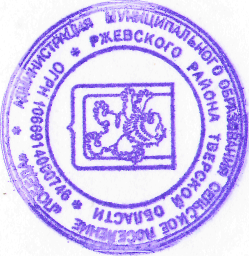 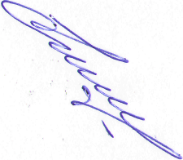  Глава сельского поселения «Победа»                                                Е.Л.Тарасевич              09.09.2021                        № 102О присвоении адресов  земельным участкам в д.Лукино Ржевского района Тверской области